Задание 2 по развитие речи на период с 6 по 12 апреля.3 ступень (15, 16, 17, 18, 19, 20 группы)Тема: «Звук и буква Ч ч»Уважаемые родители!Предлагаю выполнить следующие задания по развитию речи:Вспомните двустишие про букву Ц.Буква Ц – внизу крючок,Точно с кранчиком бачок.Работа с иллюстрацией 1. Назовите букву, изображённую в центре иллюстрации. 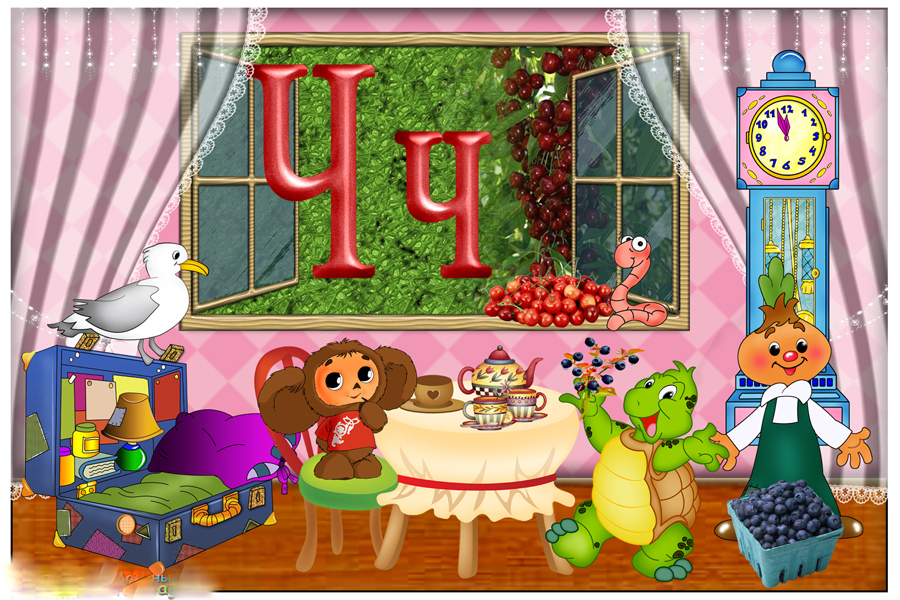 Заучите стихотворение  про букву Ч ч.«Ч»  мы пишем как четыре.Только с цифрами ,друзья,Буквы путать нам нельзя.Поясните ребёнку, что в центре иллюстрации 2 буквы. Одна из них заглавная, другая строчная. С заглавной буквы пишется имя, фамилия, отчество, названия городов, улиц, рек,  клички животных.Рассмотрите иллюстрацию и перечислите предметы, названия которых начинаются с буквы Ч.Работа с иллюстрацией 2. 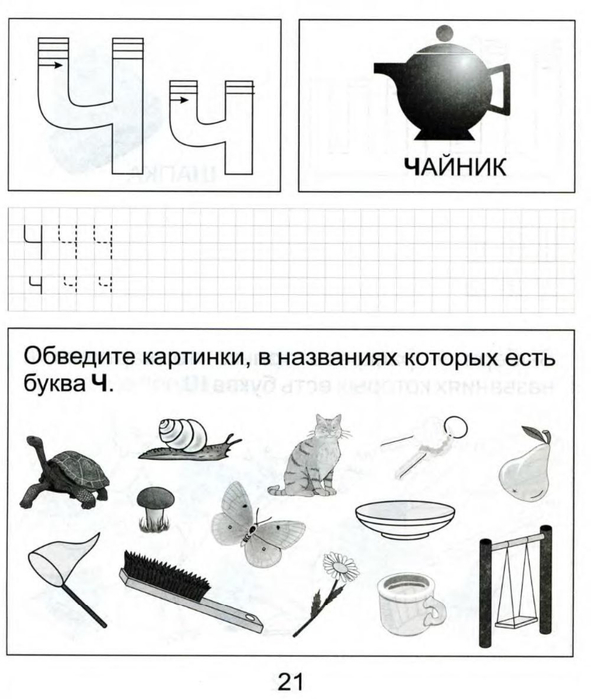 Нарисовать полоски внутри буквы Ч.Раскрасить букву Ч карандашом СИНЕГО  цвета.Написать печатную (заглавную и строчную) букву Ч.Обвести картинки, в названиях которых есть буква Ч.